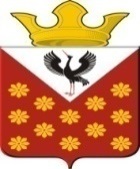 Свердловская областьБайкаловский районПостановление главы Краснополянского сельского поселенияот   16 марта 2023 года  № 43-пО внесении изменений в Постановление главы Краснополянского сельского поселения от 26.12.2022 № 182 «Об утверждении календарного плана поселенческих  физкультурно – оздоровительных и спортивно-массовых мероприятий на 2023 год»В целях рационального использования средств на проведение физкультурно-оздоровительных  и спортивных мероприятий, в соответствии с Федеральным законом от 06.10.2003 № 131-ФЗ «Об общих принципах организации местного самоуправления в Российской Федерации», в соответствии с Федеральным законом от 04.12.2007 № 329-ФЗ «О физической культуре и спорте в Российской Федерации»:Изложить в новой редакции Приложение 1 к Постановлению № 182 от 26.12.2022года (прилагается).Настоящее постановление вступает в силу с момента его подписания.Настоящее Постановление разместить на сайте Краснополянского сельского поселения в сети «Интернет» - www.krasnopolyanskoe.ru.Контроль за исполнением данного Постановления  возложить на заместителя главы по социальным вопросам Нуртазинову А.Б.Глава Краснополянского сельского поселения                                      А.Н. КошелевПлан  поселенческих  физкультурно – оздоровительных и спортивно-массовых мероприятий на 2023 годПриложение 1к постановлению № 182 от 26.12.2022гПриложение 1к постановлению № 182 от 26.12.2022г№ п/пДатаНазвание мероприятияМесто проведенияКатегория09.02.23Всероссийская массовая лыжная гонка «Лыжня России-2023»с. Еланьфизкультура11.02.23Турнир по волейболу среди мужских командс. ЕланьМассовый спорт18.02.23Физкультурно-оздоровительное мероприятие «Забег на коньках» среди молодежис. Шадринкафизкультура25.02.23Турнир по мини-футболу среди юношеских командс. ЕланьМассовый спорт26.02.23Физкультурно-оздоровительное мероприятие «Зимние, веселые старты»с. Краснополянскоефизкультура18.03.23Спартакиада «Олимпийский резерв»с. Чурманскоефизкультура19.03.23Соревнование по волейболу среди женских командс. ЕланьМассовый спорт20.03.23Турнир по настольному теннису среди учащихся школ поселенияс. ЕланьМассовый спорт01.04.23Шахматный турнир среди подростковых клубовс. ЧурманскоеМассовый спорт07.04.23Военизированная  эстафета для допризывной молодёжис. Еланьфизкультура22.04.23Турнир по волейболу среди смешанных командс. ЕланьМассовый спорт28.04.23Легкоатлетический забег«Весна-2023»с. Краснополянскоефизкультура29.04.23Соревнование по мини-футболу среди мужских командс. ЕланьМассовый спорт30.04.23Турнир по мини-футболу среди мужских командс. ШадринкаМассовый спорт01.05.23Соревнование по футболу, посвященное открытию сезона, среди мужских командс. ШадринкаМассовый спорт07.05.23Турнир по волейболу, посвященный Дню Победы, среди мужских командс. ЕланьМассовый спорт27.05.23Физкультурно-оздоровительное мероприятие «Быстрее, выше, сильнее» среди дошкольниковс. Еланьфизкультура01.06.23Физкультурно-оздоровительная играк Дню Защиты детейс. Чурманскоефизкультура12.06.23Соревнование по футболу,среди юношеских и мужских командс. ЕланьМассовый спорт24.06.23Физкультурно-оздоровительная игра посвящённая  Дню Молодёжис. Еланьфизкультура15.07.23Велогонка среди воспитанников подростковых клубовс. Шадринкафизкультура22.07.23Шахматно-шашечный турнир на Кубок поселенияс. ЧурманскоеМассовый спорт23.07.23Соревнование по пляжному волейболу на кубок поселенияс. ЧурманскоеМассовый спорт29.07.23Соревнование по Мини-футболу на кубок Краснополянского с/пс. КраснополянскоеМассовый спорт29.07.23Физкультурно-оздоровительное мероприятие «Быстрее, выше, сильнее» среди организацийс. Краснополянскоефизкультура26.08.23Соревнование по Мини-футболу среди юношеских командс. ЕланьМассовый спорт21.09.23Осенний  легкоатлетический забег «Кросс Нации -2023»с. Краснополянскоефизкультура23.09.23Соревнование по футболу среди учащихся 8-9 классовс. ШадринкаМассовый спорт07.10.23Турнир по настольному теннису среди воспитанников подростковых клубовс. ЕланьМассовый спорт20.10.23Военно-спортивная игра для призывников 10-11 классc. Шадринкафизкультура03.11.23Физкультурно-оздоровительное мероприятие  «Книга Рекордов»с. Чурманскоефизкультура11.11.23Турнир по русскому жиму среди молодежис. ЧурманскоеМассовыйспорт18.11.23Соревнование по футболув рамках акции «Я выбираю спорт альтернативу пагубным привычкам»с. ЕланьМассовый спорт08.12.23Физкультурно-оздоровительное мероприятие «Быстрее, выше, сильнее»с. Еланьфизкультура23.12.23Соревнование по новогоднему волейболу среди женских командс. ЕланьМассовый спорт